RESULTADO – TOMADA DE PREÇON° 2023510TP50400HEAPAO Instituto de Gestão e Humanização – IGH, entidade de direito privado e sem fins lucrativos, classificadocomo Organização Social, vem tornar público o resultado da Tomada de Preços, com a finalidade de adquirirbens, insumos e serviços para o HEAPA - Hospital Estadual de Aparecida de Goiânia, com endereço à Av.Diamante, s/n - St. Conde dos Arcos, Aparecida de Goiânia/GO, CEP: 74.969-210.Bionexo do Brasil LtdaRelatório emitido em 20/10/2023 11:27CompradorIGH - HUAPA - HOSPITAL DE URGÊNCIA DE APARECIDA DE GOIÂNIA (11.858.570/0004-86)AV. DIAMANTE, ESQUINA C/ A RUA MUCURI, SN - JARDIM CONDE DOS ARCOS - APARECIDA DE GOIÂNIA, GO CEP: 74969-210Relação de Itens (Confirmação)Pedido de Cotação : 316464705COTAÇÃO Nº 50400 - QUÍMICOS - HEAPA OUT/2023Frete PróprioObservações: *PAGAMENTO: Somente a prazo e por meio de depósito em conta PJ do fornecedor. *FRETE: Só serão aceitaspropostas com frete CIF e para entrega no endereço: AV. DIAMANTE, ESQUINA C/ A RUA MUCURI, JARDIM CONDE DOS ARCOS, APDE GOIÂNIA/GO CEP: 74969210, dia e horário especificado. *CERTIDÕES: As Certidões Municipal, Estadual de Goiás, Federal,FGTS e Trabalhista devem estar regulares desde a data da emissão da proposta até a data do pagamento. *REGULAMENTO: Oprocesso de compras obedecerá ao Regulamento de Compras do IGH, prevalecendo este em relação a estes termos em caso dedivergência.Tipo de Cotação: Cotação NormalFornecedor : Todos os FornecedoresData de Confirmação : TodasValidade CondiçõesFaturamento Prazo deFornecedordadeFreteObservaçõesMínimoEntregaProposta PagamentoDMI Material MedicoHospitalar LtdaGOIÂNIA - GODilamar Tome da Costa - (62)2dias após12R$ 300,000025/10/202321/10/202330 ddlCIFnullconfirmação3541-3334dmigyn@hotmail.comMais informaçõesPEDIDO SOMENTE SERA ATENDIDO A PRAZOMEDIANTE ANALISE DE CREDITO VALIDACAO DODEP FINANCEIRO E APOS CONFIRMACAO DEDISPONIBILIDADE DO ESTOQUE | ||NOTAS PARAO ESTADO DE SAO PAULO SERAO FATURADOSPELO CNPJ 14.115.388 0004 23 E PARA BRASILIAPELO CNPJ 14.115.388 0002 61 CONTATO DOVENDEDOR: (62)99499 1714Ello Distribuicao Ltda - EppGOIÂNIA - GOWebservice Ello Distribuição - (62)1 dias apósconfirmaçãoR$ 700,000030 ddlCIF4009-2100comercial@ellodistribuicao.com.brMais informaçõesTELEVENDAS3@ELLODISTRIBUICAO.COM.BRFARMATER MEDICAMENTOSLTDABELO HORIZONTE - MGWeb Service Farmater - (31)3dias após34R$ 950,0000R$ 300,000010/10/202426/10/202330 ddlCIFCIFbanco do brasil s/a ag 1229-7 c/c 69547-5confirmação3224-2465vendas@farmater.com.brMais informaçõesLOGMED DISTRIBUIDORA ELOGISTICA HOSPITALAREIRELIGOIÂNIA - GOMariana Borges Garcia - (62)1 dias apósconfirmação30 ddlnullnull3565-6457prohospitalph@hotmail.comMais informaçõesMedlinn Hospitalares Ltda -MeGOIÂNIA - GOADEMILTON DANTAS -10 diasapós56R$ 100,0000R$ 300,000031/10/202314/10/202330 ddl28 ddlCIFCIF6239454005confirmaçãocomercial@medlinn.com.brMais informaçõesNL Produtos HospitalaresLtdaGOIÂNIA - GOMARCOS JUNIOR - (62)3088-5462nlph@hotmail.com5 dias apósconfirmaçãonullMais informaçõesProgramaçãode EntregaPreçoUnitário FábricaPreçoProdutoCódigoFabricante Embalagem FornecedorComentárioJustificativaRent(%) Quantidade Valor Total UsuárioRosana DeOliveiraMouraCAL SODADAGRANULADODE CO2 4,3KG, UNIDADEATRASORBDMI MaterialMedicoHospitalar Ltda;1,2 - Não atendea condição depagamento/prazo.R$R$R$349,60004CAL SODADA158974814-null2 Galao174,8000 0,000020/10/2023PHARMA11:22Rosana DeOliveiraMouraGEL P/ ECG C/ ALTACONDUTIVIDADEHIDROSSOLUVEL 100ML ->GEL PARA ECG FRASCO COMGEL PARA ECGDMI MaterialMedicoHospitalar Ltda;1 - Não atende acondição depagamento/prazo.100GR$R$12-UNIDADEnull40 Frasco R$ 69,6000ALMOTOLIA,MULTIGEL1,7400 0,000020/10/2023100 GR - FRASCO11:22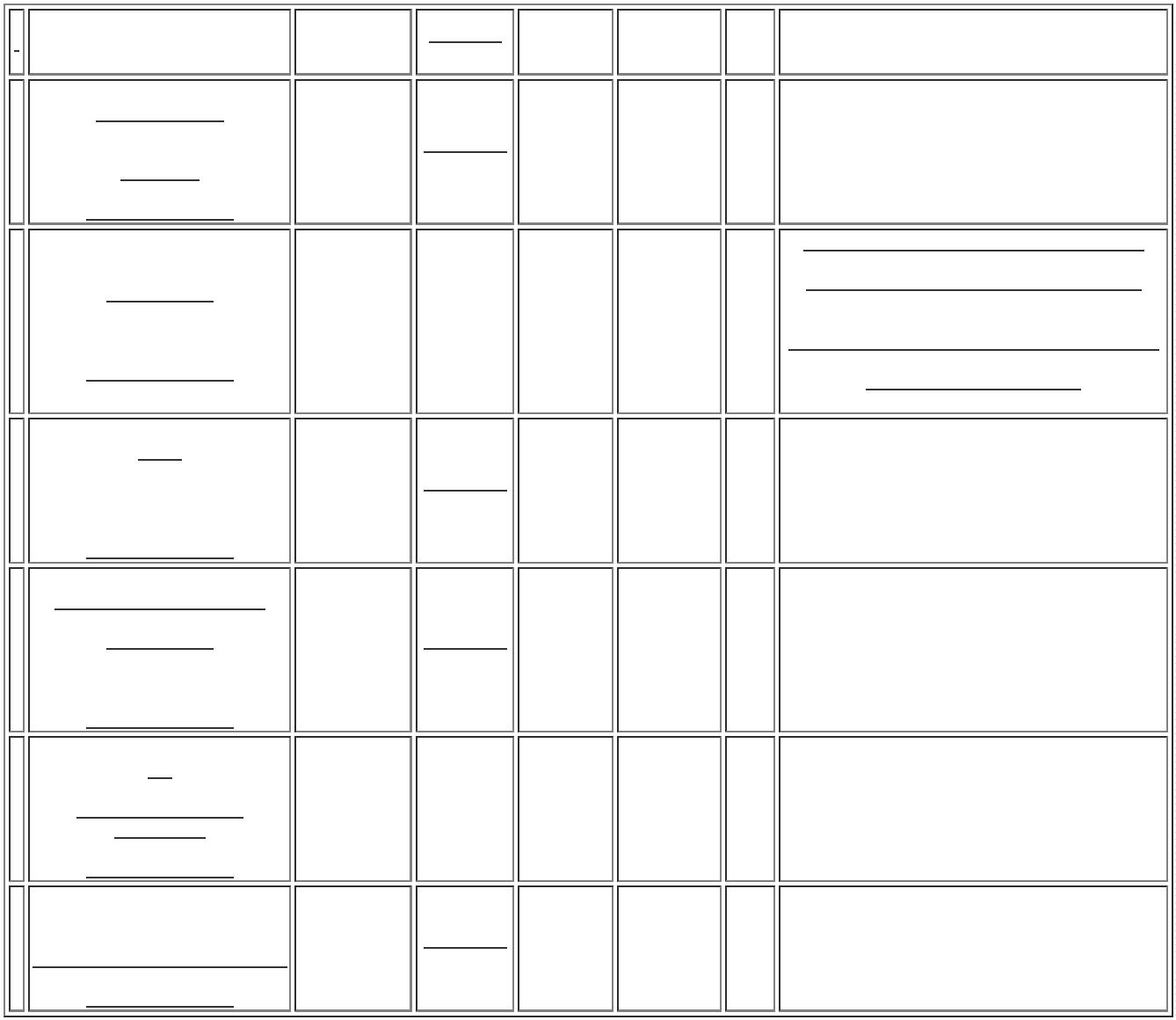 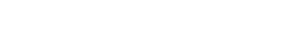 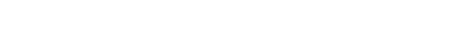 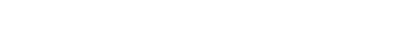 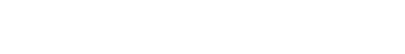 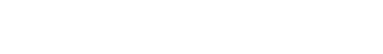 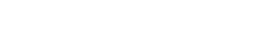 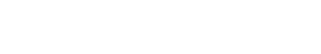 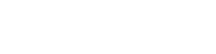 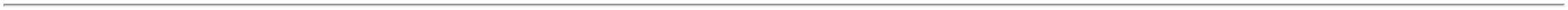 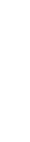 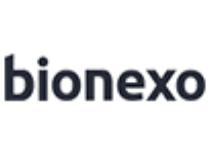 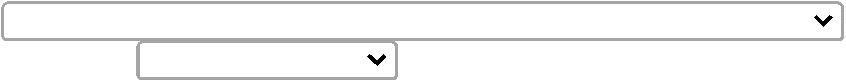 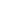 TotalParcial:R$419,200042.0Total de Itens da Cotação: 14Total de Itens Impressos: 2Programaçãode EntregaPreçoUnitário FábricaPreçoProdutoCódigoFabricante Embalagem FornecedorComentárioJustificativaRent(%) Quantidade Valor Total UsuárioCHLORCLEARCLOREXIDINARosana DeOliveiraMouraCHLORCLEARCLOREXIDINA0,5% ALCOOLI1LT -0,5% ALCOOLI1LT;1,2,3 - Nãoatende acondição deCLOREXIDINA SOLUCAOALCOOLICA A 0.5% 1000ML - 14010UNIDADEEllo DistribuicaoLtda - EppR$R$R$6-----11111120 UnidadeVICPHARMAIND ECOMERCIOLTDA11,1000 0,00001.332,0000pagamento/prazo.20/10/202311:22VICPHARMACHLORCLEARCLOREXIDINA;1,3,4 - Nãoatende aRosana DeOliveiraMouraCHLORCLEARCLOREXIDINA2% AQUOSA100ML -2% AQUOSA100MLCLOREXIDINA SOLUCAOAQUOSA A 2% 100ML -FRASCOcondição depagamento/prazo.2 - Nãorespondeu e-mailde homologação.Ello DistribuicaoLtda - EppR$R$R$932457400 FrascoVICPHARMAIND ECOMERCIOLTDA2,5700 0,00001.028,000020/10/202311:22VICPHARMACHLORCLEARCLOREXIDINARosana DeOliveiraMouraCHLORCLEARCLOREXIDINA2% DEGERM100ML -2% DEGERM100MLCLOREXIDINA SOLUCAO;1,2 - Não atendea condição depagamento/prazo.Ello DistribuicaoLtda - EppR$R$R$795,000010DEGERMANTE 2% FRASCO 3872200ML - UNIDADE300 Unidade120 Unidade120 UnidadeVICPHARMAIND ECOMERCIOLTDA2,6500 0,0000120/10/202311:22VICPHARMASOLUCAOBASICAHEMODIARosana DeOliveiraMouraSOLUCAO P/HEMOD.BICARBONATO DE SODIO.4% 5000ML (GALÃO C/ 5L)PROPORCAO: 1:1,23:32,77SOLUCAOBASICA HEMODCPHDBA0000286L, SALBEGOEllo Distribuicao CPHDBA000028R$R$R$1338983-8-Ltda - Epp6L NIPROMEDICAL CORPPROD19,0000 0,00002.280,000020/10/202311:22MEDICOS LTDASOLUCAOACIDAHEMODIASOLUCAOACIDAHEMODIARosana DeOliveiraMouraSOLUCAO P/HEMOD. FRAC.4 ACIDA (NACL+ASSO) 5000ML 38980Ello Distribuicao CPHDAC000045R$R$R$1-CPHDAC000045Ltda - Epp6,2L NIPROMEDICAL CORPPROD21,0000 0,00002.520,0000-F3 ACIDA 1:346,2L -20/10/202311:22SALBEGOMEDICOS LTDATotalParcial:R$1060.07.955,0000Total de Itens da Cotação: 14Total de Itens Impressos: 5Programaçãode EntregaPreçoUnitário FábricaPreçoProdutoCódigoFabricante Embalagem FornecedorComentárioJustificativaRent(%) Quantidade Valor Total UsuárioCLOREXIDINA SOLUCAOALCOOLICA A 0.5% 100ML ->CLOREXIDINA SOLUCAOALCOOLICA 0.5% FRASCO00ML - FRASCO-RIOHEX 0,5%ALCOOLICO100ml*S*(RIOQUIMICA)-- INDUSTRIAFARMACEUTICARIOQUIMICALTDA;1,2,4,5,6,7 - Nãoatende acondição de1Rosana DeOliveiraMouraALMOTOLIA PLASTICADESCARTAVEL LACRADA,COM SISTEMA DE ABERTURADE NAO NECESSITE DEMATERIAL CORTANTE , COMTAMPA ADICIONAL PARAENCAIXE APOS ABERTURA,AUSENCIA DE CORANTES,CONSERVANMTES E ODORES.RIOHEX 0,5%ALCOOLICO100ml*S*FARMATERMEDICAMENTOSLTDAR$R$R$732404-UNpagamento/prazo.3,8,9 - Nãorespondeu e-mailde homologação.500 Frasco4,2200 0,00002.110,0000(RIOQUIMICA)20/10/202311:22TotalParcial:R$500.02.110,0000Total de Itens da Cotação: 14Total de Itens Impressos: 1Programaçãode EntregaPreçoUnitário FábricaPreçoProdutoCódigoFabricante Embalagem FornecedorComentárioJustificativaRent(%) Quantidade Valor Total Usuário;1 - Nãorespondeu e-mailde homologação.2,3,5 - Nãoatende acondição deRosana DeOliveiraMouraLOGMEDCLOREXIDINAAQUOSA 0.2%LITRO,CLOREXIDINA SOLUCAOAQUOSA 0.2% 1000ML -UNIDADEDISTRIBUIDORAE LOGISTICAHOSPITALAREIRELIR$R$R$303,3000816970-unidadenull45 Unidade6,7400 0,0000PROLINKpagamento/prazo.20/10/202311:224- Não atingefaturamentomínimo.TotalParcial:R$303,300045.0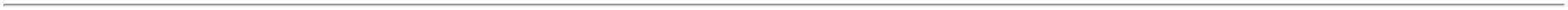 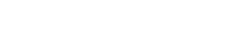 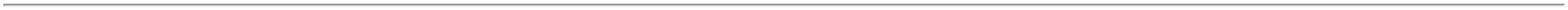 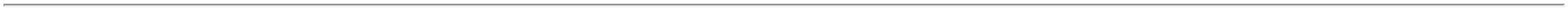 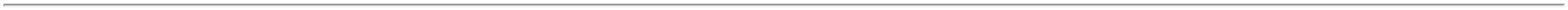 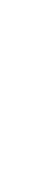 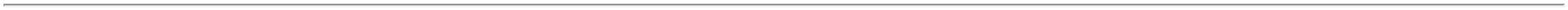 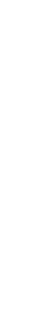 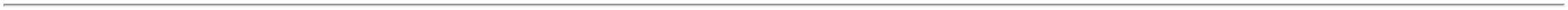 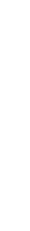 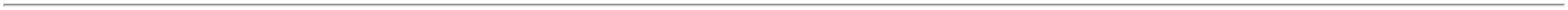 Total de Itens da Cotação: 14Total de Itens Impressos: 1Programaçãode EntregaPreçoUnitário FábricaPreçoProdutoCódigoFabricante Embalagem FornecedorComentárioJustificativaRent(%) Quantidade Valor Total UsuárioALCOOL GEL 70% APROX.500G -> PREPARAÇÃOALCOÓLICA PARA FRICÇÃOANTISSÉPTICA DAS MÃOS,PARA USO EM SERVIÇOS DESAÚDE, SOB A FORMA GEL,CONTENDO ÁLCOOL, NACONCENTRAÇÃOFINALMÍNIMA DE 70%, COMATIVIDADE ANTIBACTERIANACOMPROVADA.DEVIDAMENTEREGULARIZADO JUNTO À -ANVISA, ATENDENDO ÀSEXIGÊNCIAS;1,2 - Não atendea condição depagamento/prazo.3 - Nãorespondeu e-mailde homologação.4 - Não atingefaturamentoALCOOL EMGEL ANTI-SEPTICO PARAAS MAOS 70%INPM - 500G -ALLGEL -Rosana DeOliveiraMouraMedlinnHospitalaresLtda - MeR$R$R$149,0000236818-CAIXAnull10 Pote14,9000 0,000020/10/202311:22ESPECÍFICAS.RECOMENDA-SE QUE CONTENHAEMOLIENTES EM SUAJALLESMACHADOmínimo.FORMULAÇÃO PARA EVITARO RESSECAMENTO DA PELE.-FRASCOS:APROXIMADAMENTE 500GRAMAS, COM VÁLVULAPUMP. ATENDER ARESOLUÇÃO-RDC Nº 42, DE25 DE OUTUBTotalParcial:R$149,000010.0Total de Itens da Cotação: 14Total de Itens Impressos: 1Programaçãode EntregaPreçoUnitário FábricaPreçoProdutoCódigoFabricante Embalagem FornecedorComentárioJustificativaRent(%) Quantidade Valor Total Usuário;1,7,10 - NãoRosana DeOliveiraMourarespondeu e-mailde homologação.2,3,4,5,6,8,9 -Não atende acondição depagamento/prazo.ALCOOL LIQUIDO 70%000ML -> ALCOOL ETILICOALCOOLLIQUIDO FR 1LT CX.12 J.NL ProdutosHospitalaresLtda1R$R$R$35518-12null600 Litro70% SOLUCAO FRASCO6,3700 0,00003.822,00001000ML - LITROFERES, J.FERES20/10/202311:22CLOREXIDINA SOLDEGERMANTE 2% 1000ML ->CLOREXIDINA SOLUCAODEGERMANTE 2% FRASCO000ML -. FRASCO SEM;1,2,3,4,5,6 - Nãorespondeu e-mailde homologação.7 - Nãorespondeu e-mailde homologação.Rosana DeOliveiraMouraCLOREXIDINADEGERMANTE2% 1LTRIOHEX,RIOHEXNL ProdutosHospitalaresLtdaR$R$R$837,2000514--UNFRnullnull40 Litro20,9300 0,0000120/10/202311:22DISPENSADOR LITRORosana DeOliveiraMouraFORMOL LIQUIDO 10%FRASCO 1000ML -> FORMOLLIQUIDO 10% FRASCOFORMOL 10%TAMPONADOINDALABOR 1L,INDALABORNL ProdutosHospitalaresLtda;1,2 - Não atingefaturamentomínimo.R$R$R$111,0000113895510 Frasco11,1000 0,00001000ML - FRASCO20/10/202311:22TotalParcial:R$650.04.770,2000Total de Itens da Cotação: 14Total de Itens Impressos: 3TotalGeral:R$2307.015.706,7000Clique aqui para geração de relatório completo com quebra de página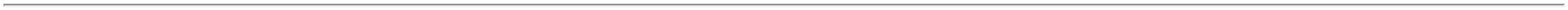 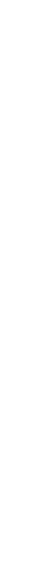 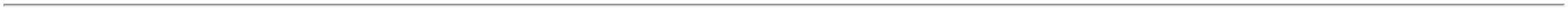 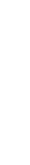 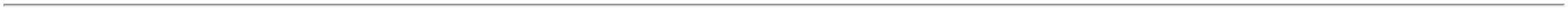 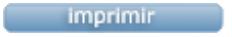 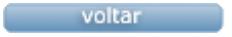 